第1部分 指导教师核心功能模块“指导教师”角色的核心功能模块主要包括以下内容：→→→1登录系统和用户设置→→→2申报课题、审核学生申报课题→→→3审核开题报告→→→4提交中期检查、指导记录→→→5审核毕业论文→→→6推荐答辩意见→→→7查看答辩安排1.1指导教师登录和用户设置1.1.1登录系统★第1步：打开登录页面（http:// cufe.co.cnki.net）★第2步：选择登录方式（账号密码登录或者已绑定微信登录）★第3步：输入账号密码或者使用微信“扫一扫”功能，登录系统（选“教师”类型）★第4步：选择“教师”角色进入系统，选择学年，选择“指导教师”角色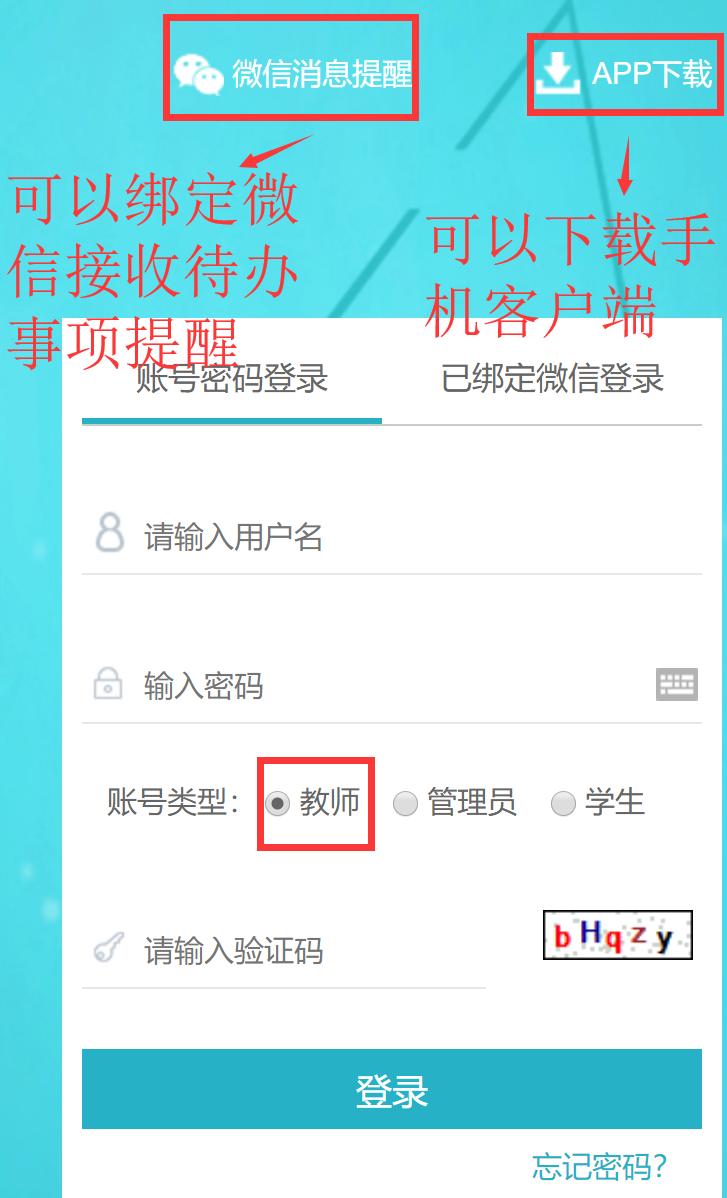 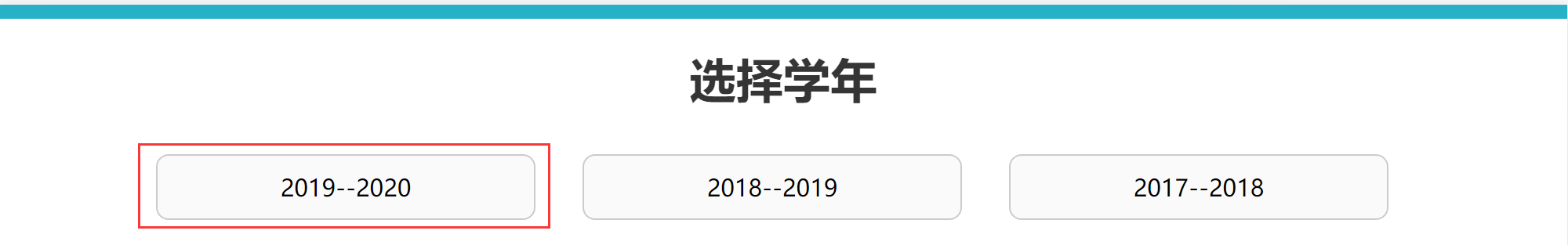 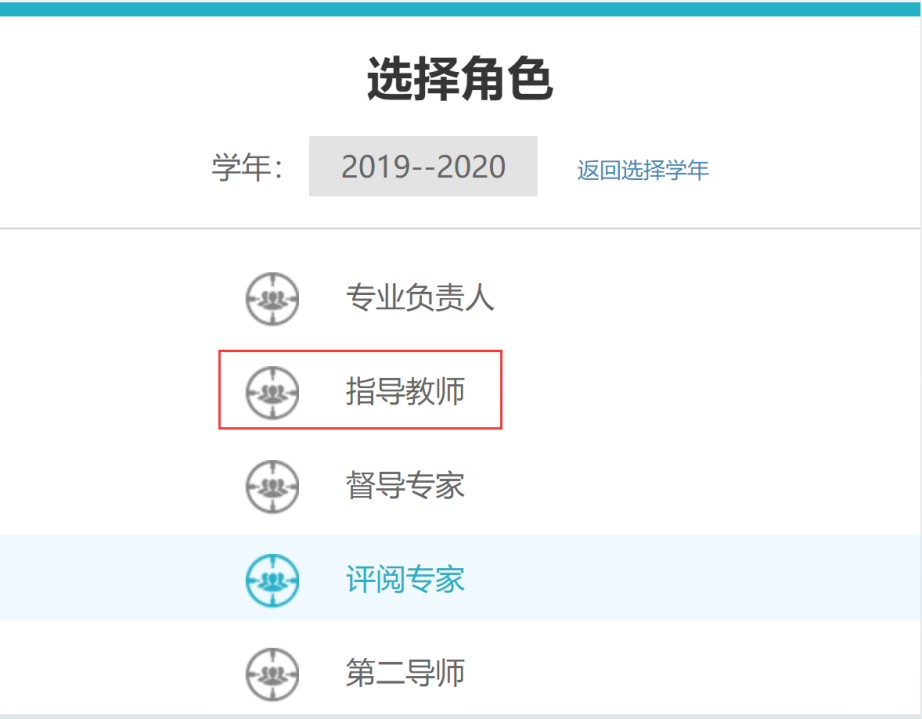 1.1.2首次登录强制修改密码★第1步：使用初始账号密码登录成功★第2步：修改密码（须与初始密码不同），成功后会自动退出系统★第3步：使用新修改的密码重新登录*非首次登录无须该项操作1.1.3用户设置*用户设置可以进行密码修改和进行个人信息维护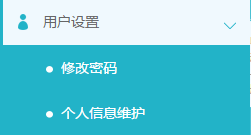 1.1.4首页功能介绍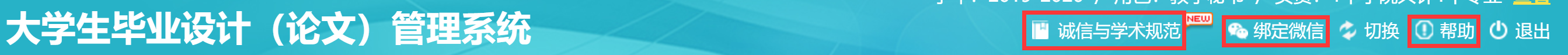 *诚信与学术规范可以让使用者学习和测试一些科研诚信的相关知识；*可以绑定微信方便登陆以及接受微信信息提醒；*帮助中是毕设系统常见的问题解答。1.2申报课题、审核学生申报的课题和达成师生双选关系课题双选阶段有三种模式：指导教师申报课题以及学生申报课题。如果是教秘后台导入，指导教师无需进行操作；如果需要指导教师申报课题，请认真阅读1.2.1的内容；如果需要学生申报课题，请认真阅读1.2.3的内容。1.2.1指导教师申报课题1.2.1.1课题申报操作步骤★第1步：选择打开“师生双选管理-教师申报课题”页面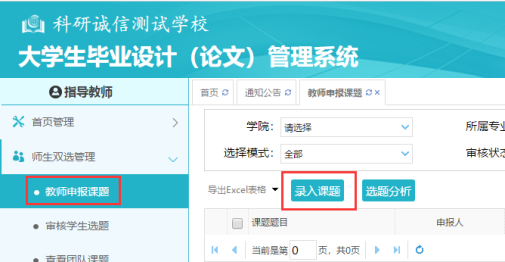 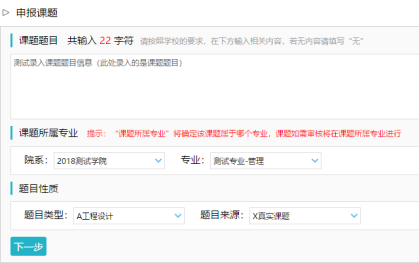 ★第2步：点击“录入课题”*输入课题题目信息、选择课题所属专业以及题目性质（题目类型和题目来源），确认后点击“下一步”继续*课题所属专业：若无特殊要求，建议选择与指导教师所在院系一致；若确为跨院系的课题，则可选择所属其他院系专业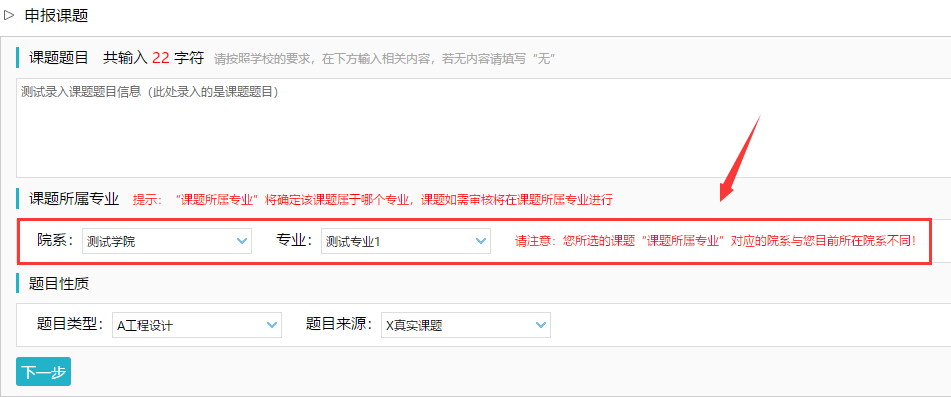 *题目类型和题目来源是管理员提前已经设置好的可选项★第3步：设置该课题可以被哪些专业的学生选择*若是设为指定学生课题或团队课题，该项设置不生效*支持设置为“全校”学生可选、“部分专业”学生可选或“课题所属专业”学生可选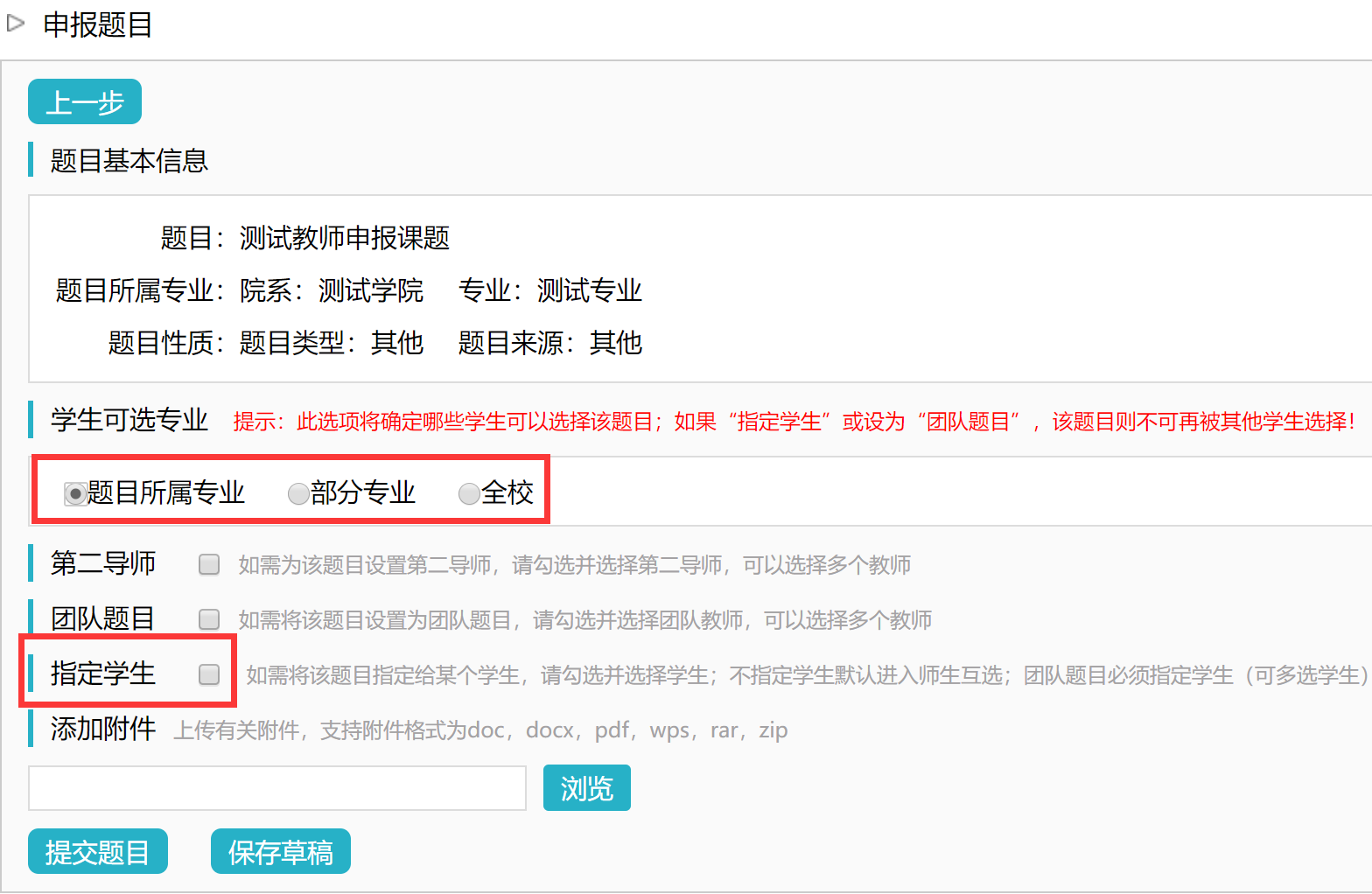 ★第4步：设定好其他信息并进行提交*可选是否设置“第二导师”，是否设定为“团队课题（需要选择团队教师和学生）”，是否设定为“指定学生课题”，是否需要添加附件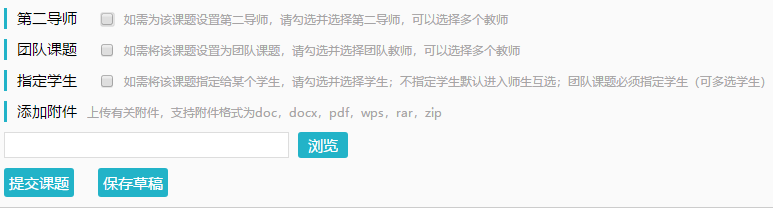 ★第5步：等待被相应学生看到并选择1.2.1.2审核学生选题当学校采用的是导师申报题目-学生选题-导师确认流程时，导师需要进行该项操作。★第1步：选择“师生双选管理-审核学生选题”打开页面。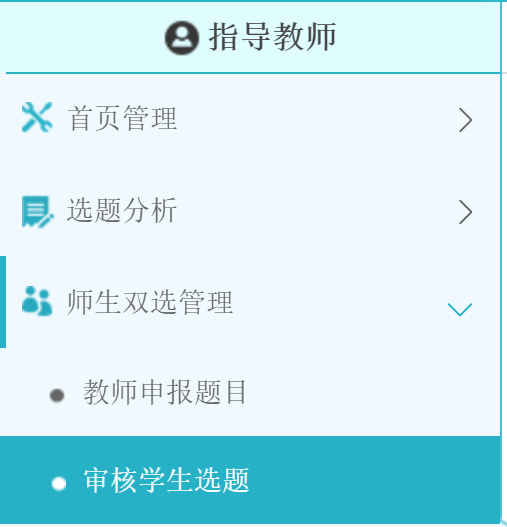 ★第2步：查看选题学生的列表，对学生的选题进行确认；可选“通过”或者“不通过”；通过即与学生达成双选，不通过即退回学生的选题（不通过的学生，需要另外题目）。★第3步：若确认为“通过”，后续想改为“不通过”的，在列表点击“更改为不通过”即可（不通过的学生，需要另外题目）1.2.1.3特别说明☆特别说明1：保存草稿和正式提交*系统提供了2种提交方式，指导教师可以选择暂时将课题有关信息保存为草稿，也可以直接正式提交*保存为草稿：仅指导教师自己可见，并可以继续进行编辑、修改或完善，不影响其他角色的流程；适用于暂时还未确定的课题*正式提交：进入毕业设计（论文）的流程中，可能会被审核、退回或者被学生选择等；适用于已经确定的课题☆特别说明2：课题所属专业*课题所属专业涉及到课题的审核流程，且系统会根据该项设置选取对应专业的自定义课题录入表单，因此，该项设置后续不可更改，请谨慎选择并在提交前再次确认（保存为草稿的课题信息，也不支持修改“课题所属专业”项）☆特别说明3：课题选择模式*指导教师申报的课题，可能形成3种课题选择的模式：师生互选课题、指定学生课题、团队课题*指导教师申报的课题，若不单独“指定学生”或者设定为“团队课题”，即默认为“师生互选”的，当课题审核通过后，进入学生选题的环节*这3种选题模式暂无法互通*指定学生课题、团队课题：审核通过即达成与学生的双选关系*师生互选课题：课题审核通过后需进入学生选题和导师确认环节，确认后与学生达成双选关系1.2.2选题分析★第1步：选择打开“选题分析”页面★第2步：点击“选题分析”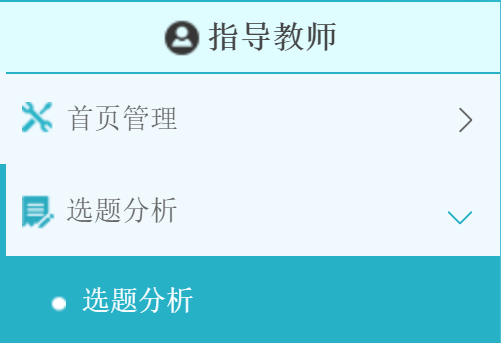 ★第3步：输入“课题题目”和“关键词”，系统自动出具有关的选题分析结果★第4步：若需要保存本次分析结果，点击“保存本次分析”即可1.2.3指导教师审核学生申报题目（学生报题模式）★第1步：打开“师生双选管理-审核学生申报题目”模块★第2步：进行“查看详情”操作★第3步：确认审核状态以及填写审核意见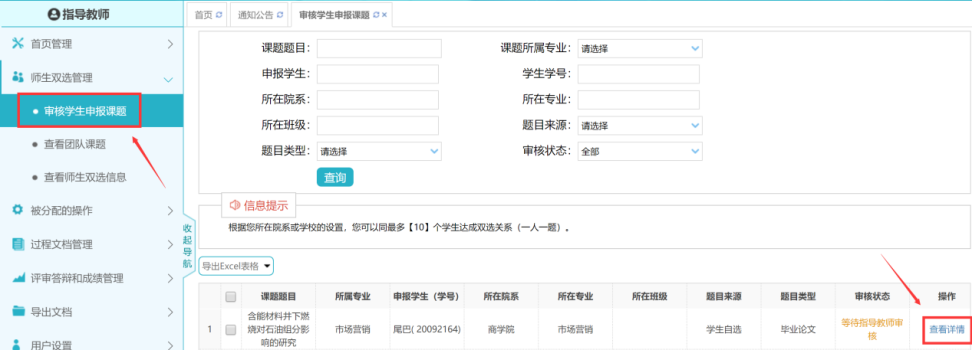 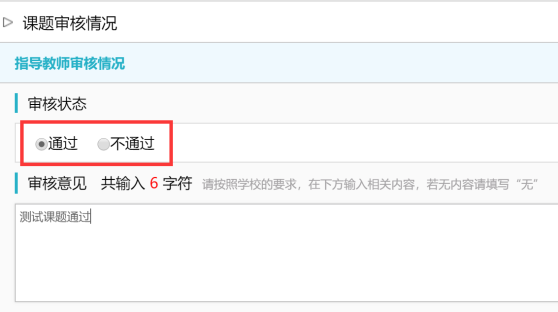 1.2.4查看师生双选关系*选择“师生双选管理-查看师生双选关系”打开页面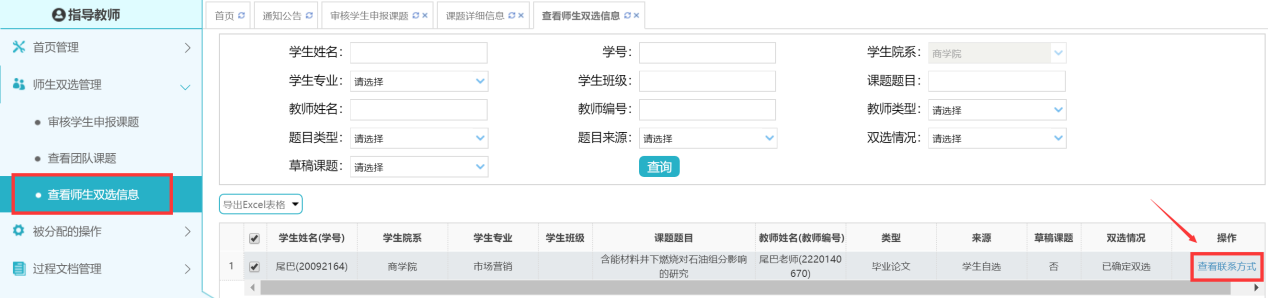 *“查看师生双选关系”的页面，展示的是已经申报题目的学生和题目信息，以及题目的进展情况，还可以查看学生的联系方式。2.1审核开题报告2.1.1审核开题报告★第1步：选择“过程文档管理-审核开题报告”打开页面，或者在首页点击“开题报告”下的“等待指导教师审核”打开页面可见学生提交的开题报告情况及其审核状态；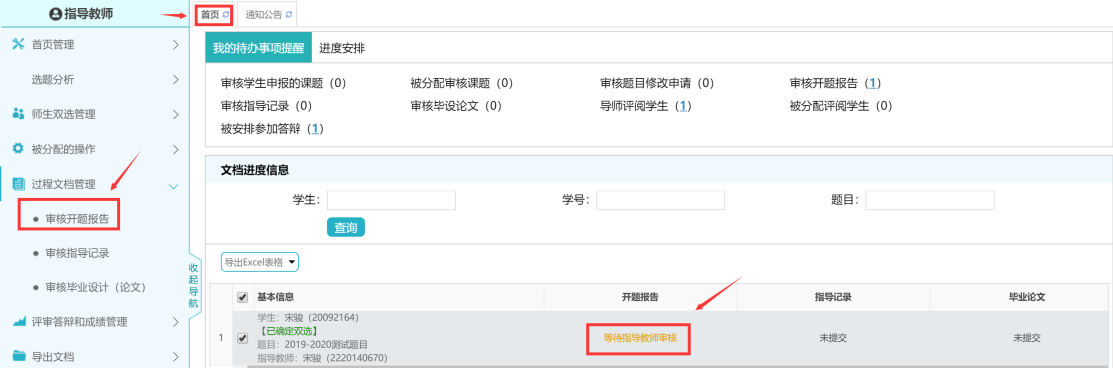 ★第2步：选择需要审核或者查看的开题报告，点击“审核”打开内容页*选择“通过”或者“返回修改”（若审核状态为“返回修改”，学生需要修改）*填写审核意见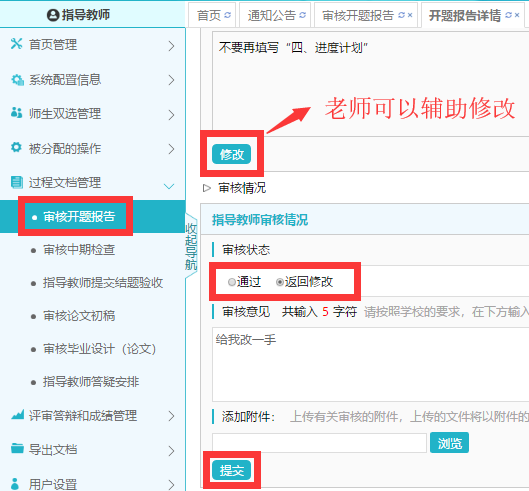 *若指导教师审核时，仅修改部分学生提交的内容即可审核通过的话，可以先对开题报告内容进行稍微修改，再“审核通过”*返回修改的开题报告，学生再次提交后，仍需要走审核流程2.1.2开题报告的批注*导师可以选中开题报告的内容，进行批注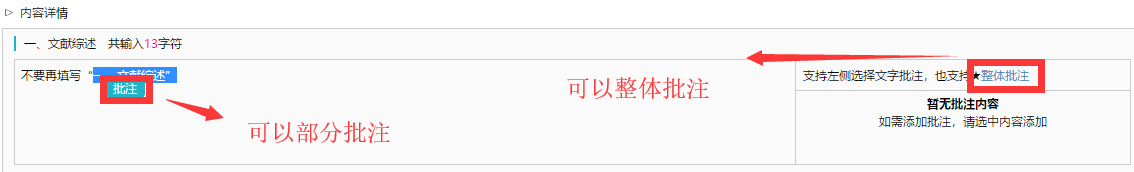 *学生可以查看导师的批注内容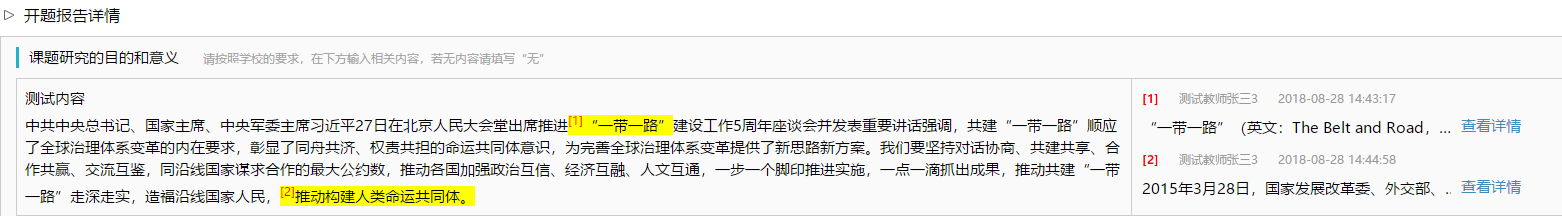 2.1.3查看历史记录指导教师可以查看所有审核历史记录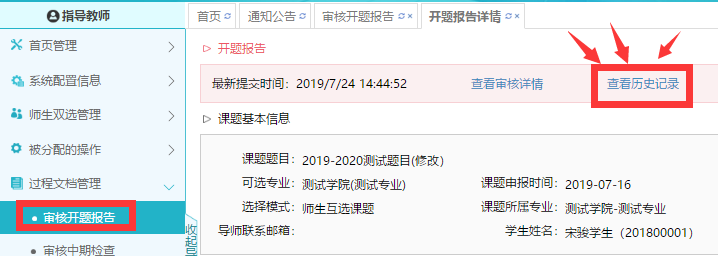 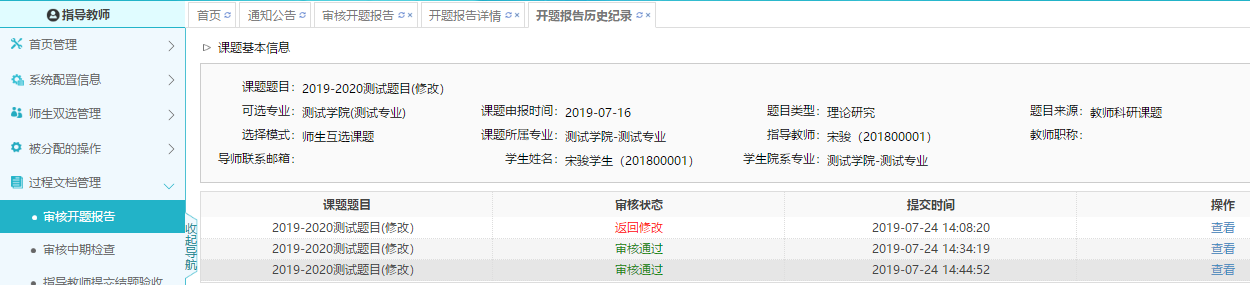 2.2提交中期检查★第1步：选择“过程文档管理-提交中期检查”打开页面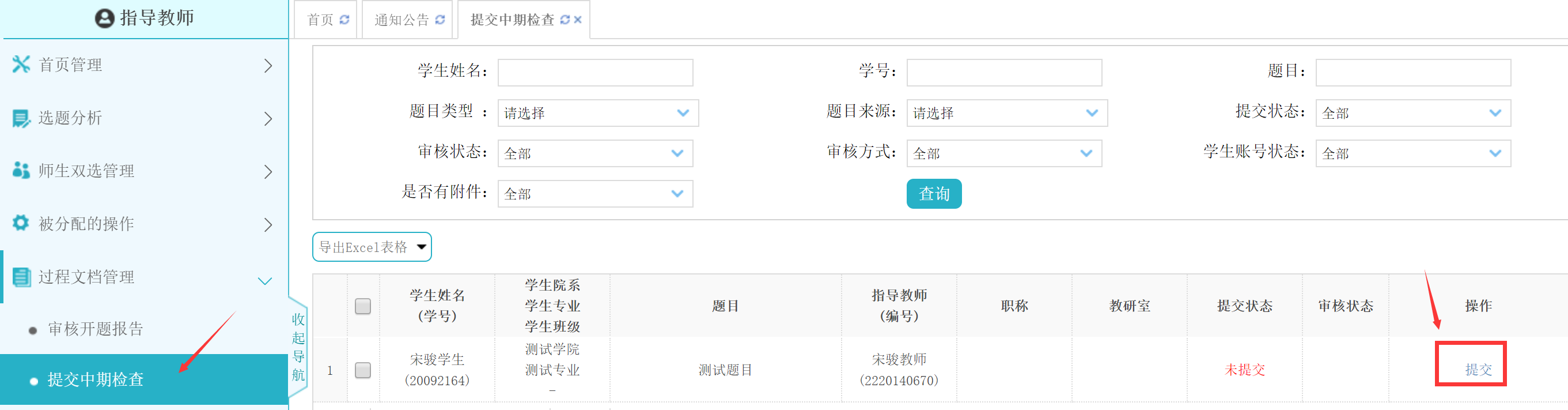 ★第2步：填写相应内容，点击“提交” ★第3步：等待教学院长审核2.3提交指导记录★第1步：选择“过程文档管理-提交指导记录”打开页面，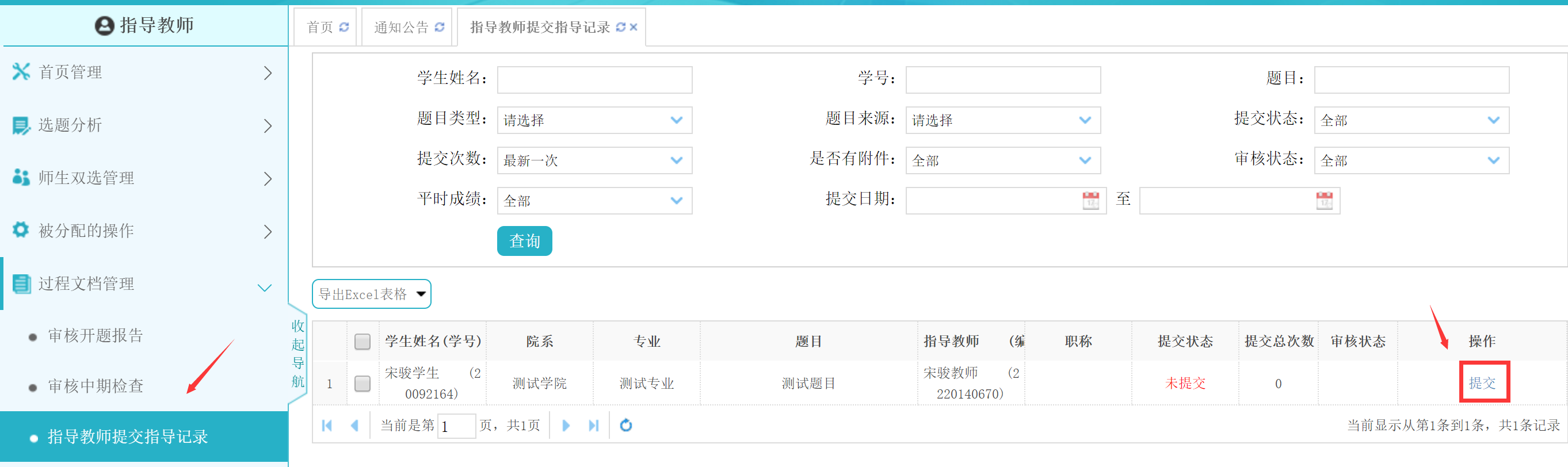 ★第2步：填写“主要指导内容”，点击“提交”。2.4审核毕业设计（论文）文档学校设置了指导教师“审核通过”后立即检测该模式下：学生提交检测的论文，需要经过“审核通过”后，才能进入系统检测程序检测。（需要在系统上进行审核操作，并且审核结果是“审核通过”）★第1步：选择“过程文档管理-审核毕业设计（论文）”打开页面，或者在首页点击“毕业论文”下的“等待指导教师审核”打开页面；★第2步：根据学生提交情况，选择进行各项操作*点击“详细”进入本次提交的文档的页面，可以下载论文或是在线阅读；点击“历史记录”可以查看历次提交的论文情况； 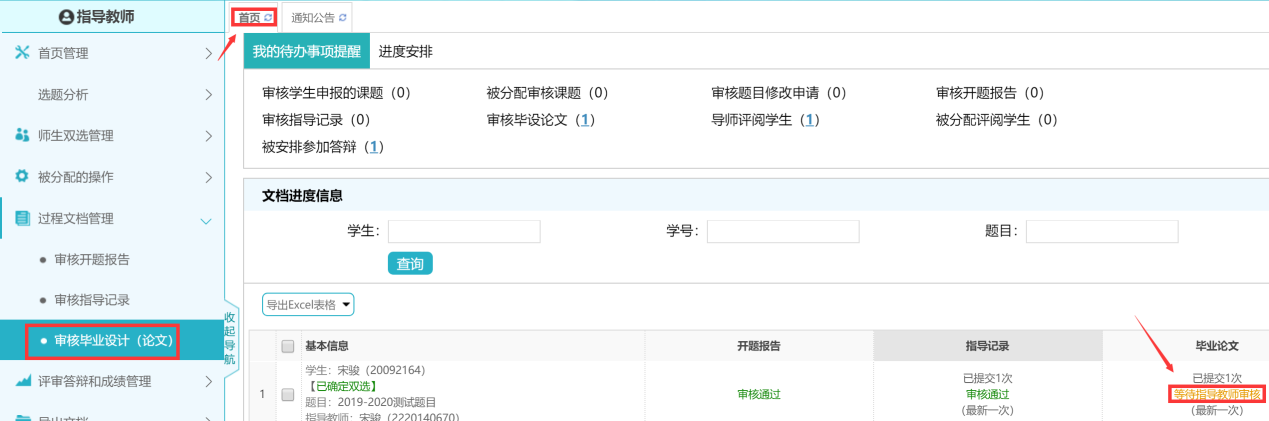 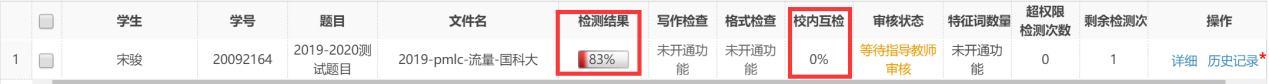 ★第3步：详情页面操作*可以进行的操作有“下载原文”、“进行批注”、“阅读原文”、“查看详细检测结果”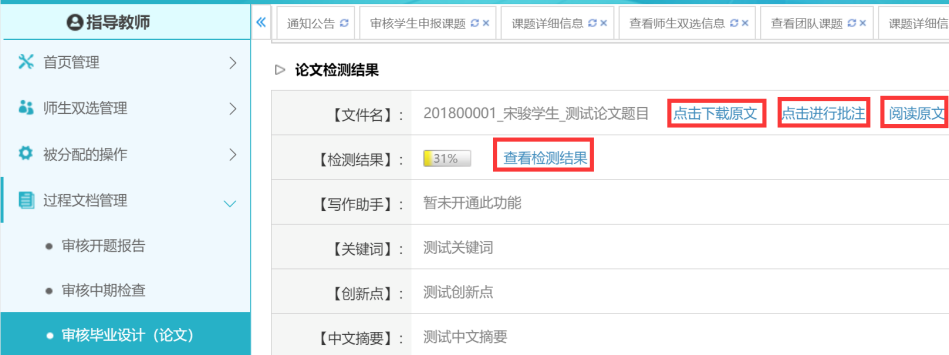 *审核：选择“通过”或“不通过”，填写审核意见，提交审核审核提交后30分钟内，您可以修改审核状态，超过30分钟，审核状态不允许进行修改。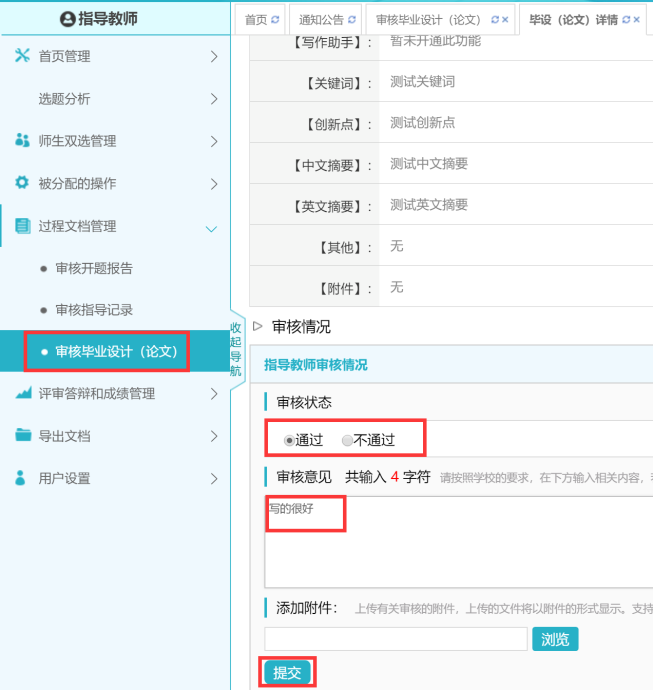 2.5导师推荐答辩意见★第1步：选择“评审答辩和成绩管理-导师推荐答辩意见”打开页面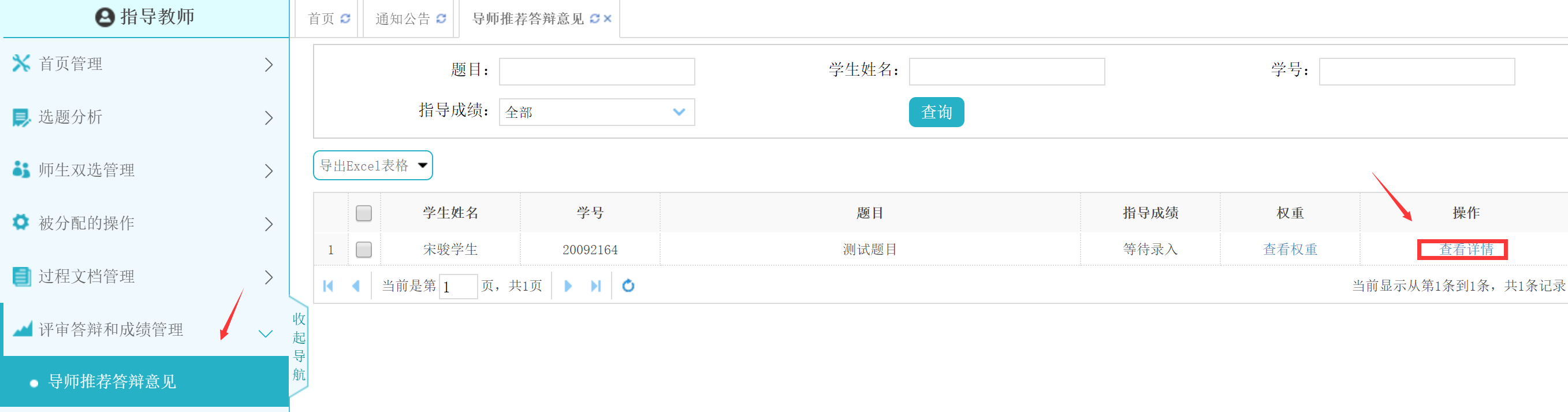 ★第2步：选择需要评审评分的学生，点击“查看详情”进入详情页面（若需要查看权重，点击“查看权重”按钮即可）★第3步：录入成绩、评语等内容，点击提交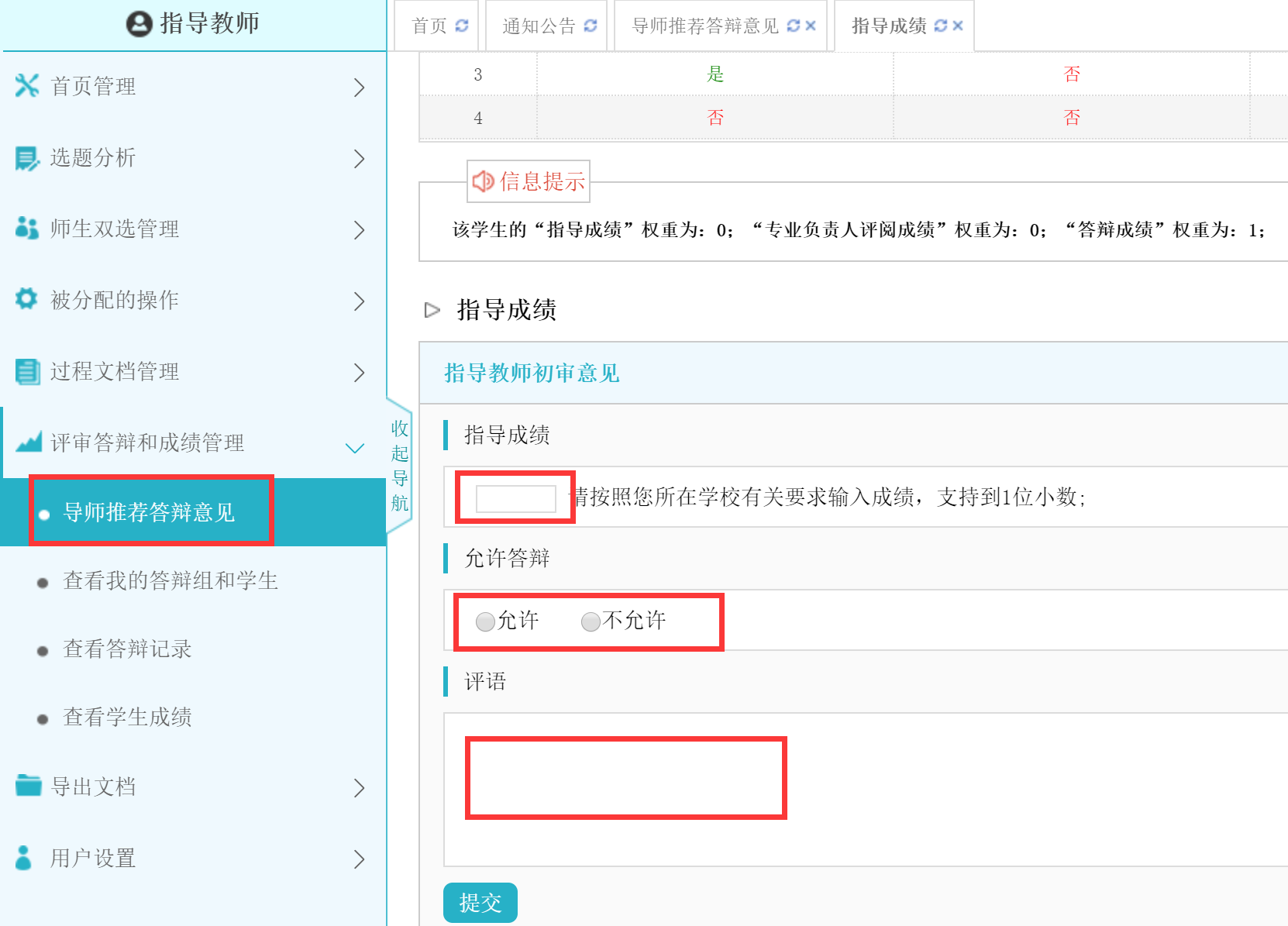 *录入评阅结果后，指导教师仍有修改权限，可以点击“查看详情”对学生的成绩和评语等内容进行修改。2.6查看答辩信息★第1步：选择“评审答辩和成绩管理-查看我的答辩组和学生”打开页面， 查看答辩组信息。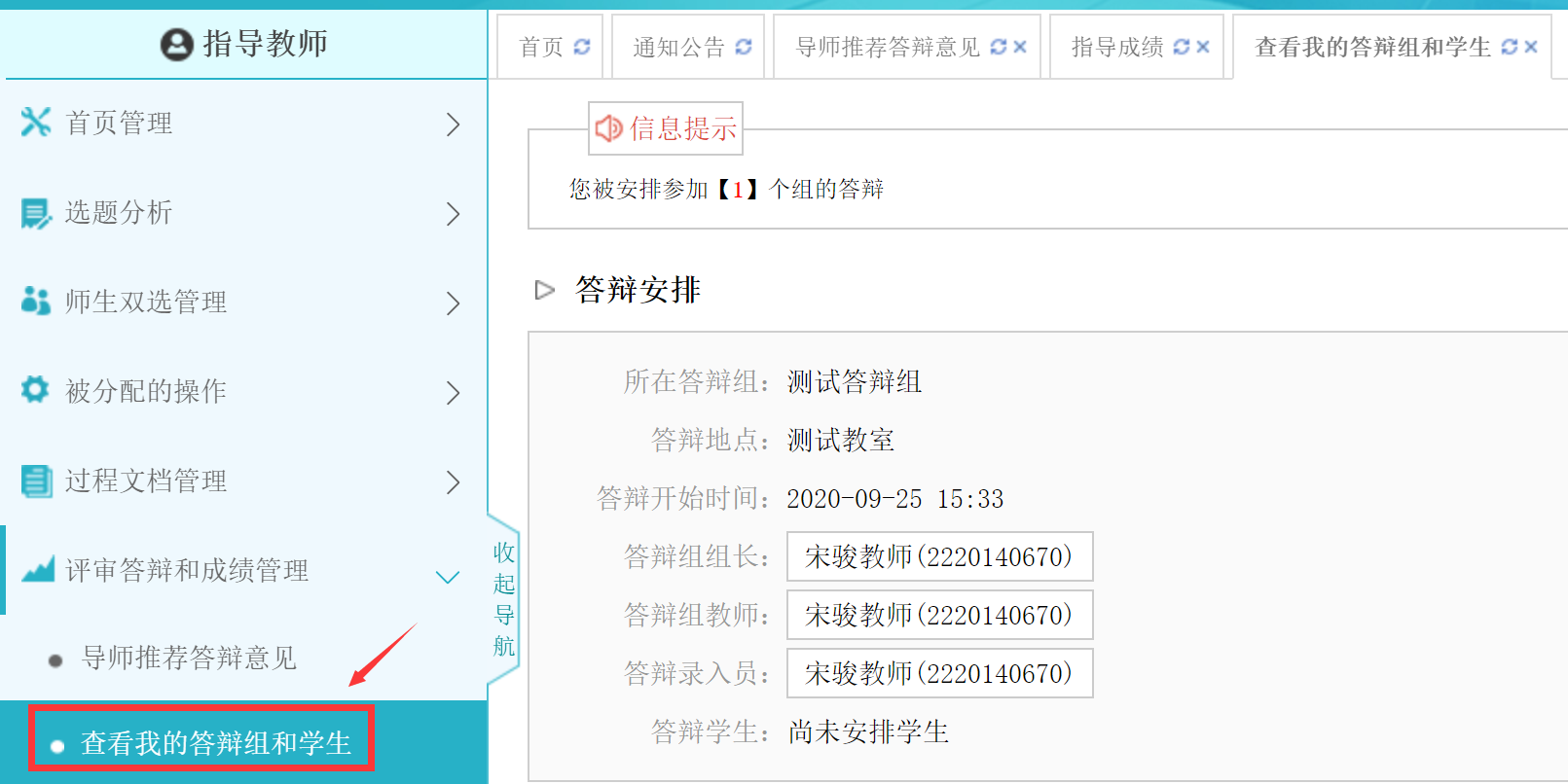 2.7查看学生成绩★第1步：选择“评审答辩和成绩管理-查看学生成绩”打开页面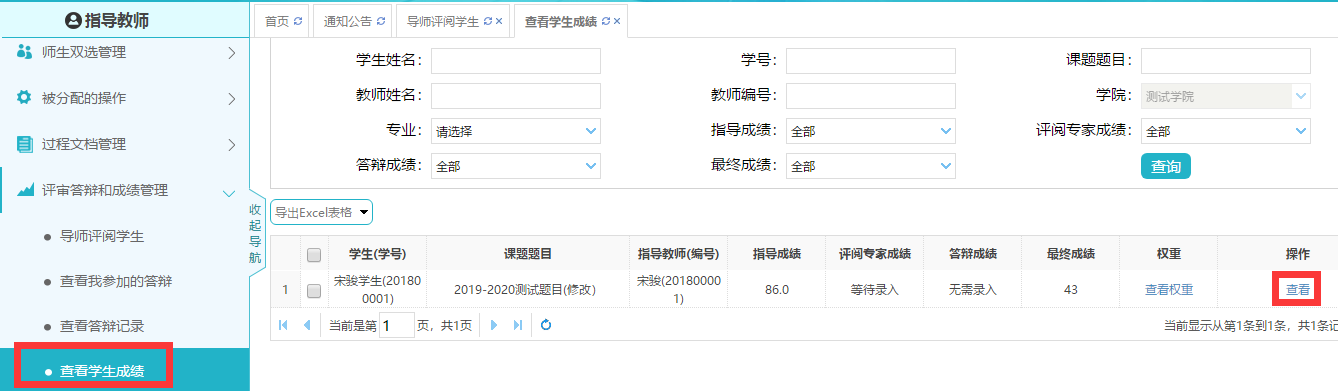 ★第2步：查看学生成绩信息；列表可以查看学生已评各项成绩，若需要查看详细成绩和评语，则点击进入内页查看即可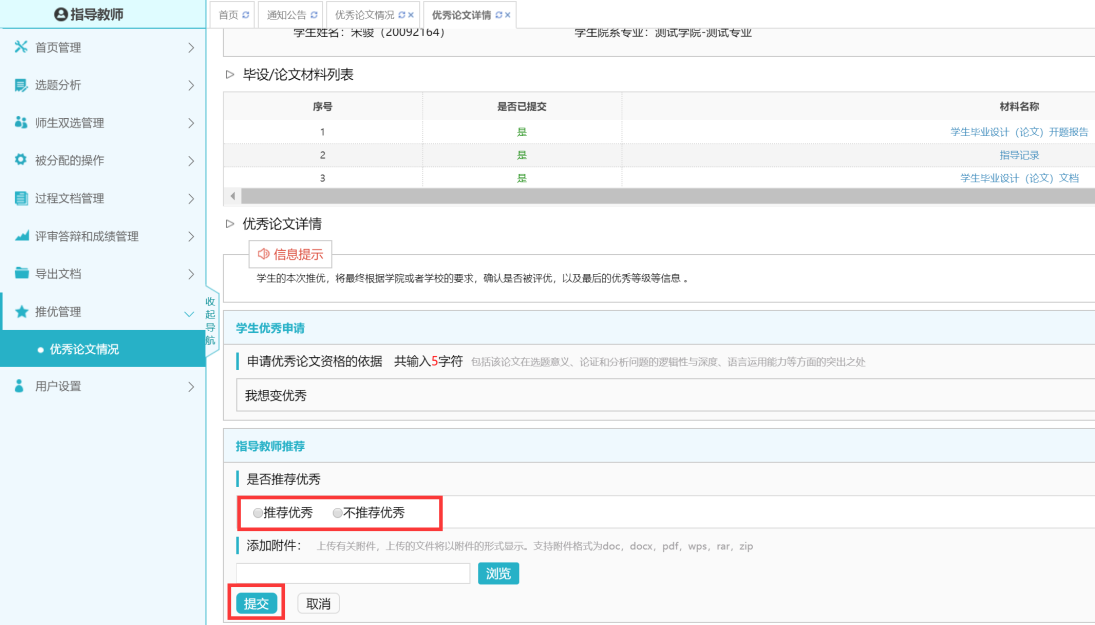 2.8导出指导手册★第1步：选择“导出文档-统一导出文档”打开页面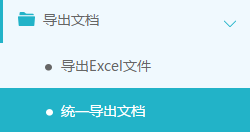 ★第2步：选择需要导出文件的学生名单，点击“word文档导出”，选择“全部”或者“选中”，提交后台生成导出的文件*该过程可能需要一段时间，选择的数据越多，所需时间越长；请耐心等待后台处理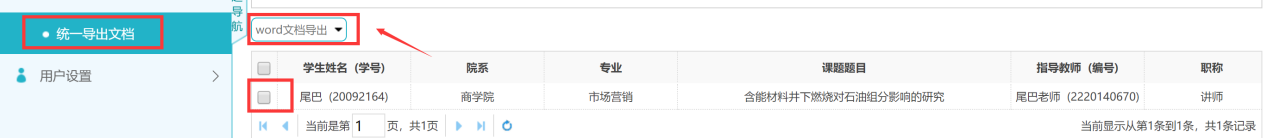 ★第3步：后台处理完成后，点击“显示下载列表”，在弹框中点击“下载”按钮，即可将该文件下载到本地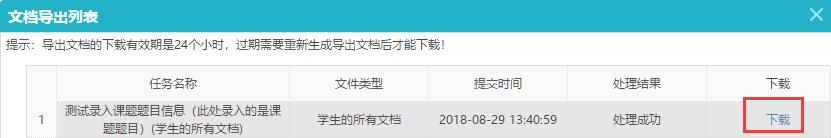 